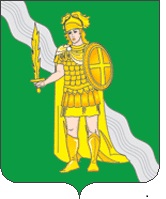 АДМИНИСТРАЦИЯ ПОСЕЛЕНИЯ НОВОФЕДОРОВСКОЕ В ГОРОДЕ МОСКВЕПОСТАНОВЛЕНИЕ____      _12.02.2014 г.______ №_____7______О создании Комиссии по повышениюустойчивости функционированияэкономики поселения Новофедоровское	В соответствии с законами Российской Федерации от 26.02.1997 года № 31-ФЗ «О мобилизационной подготовке и мобилизации в Российской Федерации», от 21.12.1994 года № 68-ФЗ «О защите населения и территории от чрезвычайных ситуаций природного и техногенного характера», от 12.02.1998 года № 28-ФЗ «О гражданской обороне», с целью эффективного проведения мероприятий по повышению устойчивости функционирования экономики организаций  на территории поселения Новофедоровское в чрезвычайных ситуациях мирного времени и в военное время, руководствуясь Уставом поселения Новофедоровское, постановляю:1. Создать комиссию по повышению устойчивости функционирования экономики организаций на территории поселения Новофедоровское в городе Москве.2. Утвердить: 2.1. Состав комиссии по повышению устойчивости экономики организаций на территории поселения Новофедоровское в городе Москве (приложение 1).2.2 Положение о комиссии по повышению устойчивости функционирования экономики организаций на территории  поселения Новофедоровское в городе Москве (приложение 2).3. Председателю  комиссии по повышению устойчивости функционирования экономики организаций на территории поселения Новофедоровское в городе Москве:3.1. Разработать функциональные обязанности членов комиссии.3.2. Разработать и утвердить план мероприятий  по повышению устойчивости функционирования экономики организаций на территории поселения Киевский в чрезвычайных ситуациях мирного времени и военное время.4. Рекомендовать руководителям организаций: 4.1. Приказами создать комиссии по повышению устойчивости функционирования объекта.4.2. Разработать и утвердить Положение о комиссии по повышению устойчивости функционирования объекта, функциональные обязанности членов комиссии, план мероприятий по повышению устойчивости функционирования объекта в месячный срок со дня опубликования данного  постановления.5. Копии приказа, положения и функциональные обязанности членов комиссии предоставить в администрацию поселения Новофедоровское в месячный срок.6. Опубликовать настоящее постановление в газете «Сборник правовых актов поселения Новофедоровское» и разместить настоящее постановление на сайте администрации поселения Новофедоровское в информационно-телекоммуникационной сети «Интернет».7. Контроль за исполнением настоящего постановления возложить на первого заместителя главы администрации поселения Шутикова А.В.Глава администрации                                                                     	          	       Г.П. ПензовПриложение № 1к постановлению администрациипоселения Новофедоровскоев городе Москвеот ___12.02.2014 г.__ № __7__Состав комиссии по повышению устойчивости функционирования экономики поселения НовофедоровскоеПриложение № 2к постановлению администрациипоселения Новофедоровскоев городе Москвеот ___12.02.2014 г.__ № __7__ПОЛОЖЕНИЕо Комиссии по повышению устойчивости функционирования экономики  поселения Новофедоровское1. Общие положения1.1. Настоящее Положение определяет основные задачи, порядок организации работы комиссии по повышению устойчивости функционирования экономики поселение Новофедоровское при возникновении чрезвычайной ситуации в мирное и военное время  (далее – Комиссия по ПУФ).1.2. Комиссия по ПУФ является постоянно действующим органом. Комиссия по ПУФ создается в целях планирования, организации контроля и координации выполнения мероприятий по обеспечению устойчивости функционирования организаций поселения Новофедоровское при возникновении чрезвычайной ситуации в мирное и военное время.1.3. Комиссия по ПУФ осуществляет свою деятельность в соответствии Конституцией Российской Федерации, Федеральными законами, указами Президента РФ, постановлениями Правительства Российской Федерации, действующим законодательством Российской Федерации о мобилизации, гражданской обороне, настоящим Положением и другими нормативными документами по вопросу подготовки хозяйствующих субъектов к устойчивому функционированию в чрезвычайных ситуациях мирного времени и в военное время.1.4. Положение о Комиссии по ПУФ утверждается постановлением главы администрации поселения Новофедоровское.2. Основные задачи Комиссии по ПУФ2.1. Основными задачами Комиссии по ПУФ являются:2.1.1. Разработка правовых актов в области повышения устойчивости функционирования организаций, независимо от форм собственности, расположенных на территории поселения Новофедоровское.2.1.2. Организация работы и контроль за выполнением мероприятий по повышению устойчивости функционирования экономики организаций всех форм собственности, расположенных на территории поселения Новофедоровское, в целях снижения потерь и разрушений в результате крупных производственных аварий, катастроф, стихийных бедствий, а так же в военное время.  2.1.3. Обеспечение согласованности действий администрации поселения Новофедоровское и организаций, независимо от форм собственности, расположенных на территории поселения Новофедоровское, при решении вопросов восстановления и строительства жилых домов, объектов жилищно-коммунального хозяйства, социальной сферы, производственной и инженерной инфраструктуры, поврежденных и разрушенных при возникновении чрезвычайной ситуации в мирное и военное время.2.1.4. Организация и проведение командно-штабных учений и тренировок с руководящим составом по отработке действий при возникновении чрезвычайных ситуаций  на территории поселения Новофедоровское.  2.2. Основным показателем качества работы Комиссии является степень защиты населения и материальных ресурсов от воздействия противника в военное время, крупных производственных аварий, катастроф и стихийных бедствий, подготовленность их к функционированию в условиях возникновения чрезвычайных ситуаций, возможности по управлению и восстановлению нарушенного производства.Функции Комиссии по ПУФОсновными функциями Комиссии по ПУФ являются:3.1.1 Подготовка предложений по дальнейшему улучшению устойчивости функционирования экономики организаций всех форм собственности, расположенных на территории поселения Новофедоровское, в целях снижения потерь и разрушений в результате  возникновения чрезвычайных ситуаций, а так же в военное время.  3.1.2 Проведение анализа возможных разрушений в случаях чрезвычайных  ситуаций и в военное время, с целью снижения потерь и создания оптимальных условий для восстановления нарушенного производства и жизнедеятельности населения.      	3.1.3. Взаимодействие с организациями поселения Новофедоровское, осуществляющими  планирование  и организацию мероприятий по вопросам гражданской обороны, предупреждения и ликвидации чрезвычайных ситуаций,   первоочередного жизнеобеспечения населения при возникновении чрезвычайных ситуации и ведении военных действий. 3.1.4. Проведение и участие в комплексных, тактико-специальных, командно-штабных учениях и тренировках организаций, расположенных на территории поселения Новофедоровское.4. Права комиссии по ПУФ 	4.1. Комиссия по ПУФ в пределах своей компетенции имеет право:4.1.1. Организовывать и участвовать в мероприятиях, относящихся к решению вопросов устойчивости функционирования экономики организаций всех форм собственности, расположенных на территории поселения Новофедоровское, проводимых в поселении.4.1.2. Приглашать на заседания Комиссии по ПУФ руководителей (представителей) организаций, заслушивать их о выполнении запланированных мероприятий по поддержанию устойчивого функционирования экономики организаций всех форм собственности, расположенных на территории поселения Новофедоровское, при возникновении чрезвычайной ситуации в мирное и военное время.4.1.3. Запрашивать и получать в установленном порядке данные, необходимые для работы Комиссии по ПУФ.5. Состав Комиссии по ПУФ5.1. Состав Комиссии по ПУФ формируется из руководителей организаций,  расположенных на территории поселения  Новофедоровское или их заместителей, а также начальников отделов и служб администрации поселения.5.2. Председателем Комиссии по ПУФ является первый заместитель главы администрации поселения Новофедоровское, который руководит деятельностью Комиссии по ПУФ и несет персональную ответственность за выполнение возложенных на нее задач и функций.5.3. Председатель Комиссии по ПУФ распределяет и утверждает функциональные обязанности членов Комиссии по ПУФ и вносит при необходимости изменения в состав Комиссии по ПУФ. 5.4. Состав Комиссии по ПУФ утверждается постановлением главы администрации поселения Новофедоровское. Организация работы Комиссии по ПУФ6.1. В режиме повседневной деятельности: - координация работы руководящего состава, сил и средств поселения Новофедоровское как территориальной подсистемы единой государственной системы предупреждения и ликвидации чрезвычайных ситуаций;- подготовка организаций, независимо от форм собственности, расположенных на территории поселения Новофедоровское, к работе в чрезвычайных ситуациях;- разработка, планирование и осуществление мероприятий по повышению устойчивости функционирования экономики организаций всех форм собственности, расположенных на территории поселения Новофедоровское, в экстремальных условиях;          - организация работы Комиссии по ПУФ, в соответствии с годовым планом;           - проведение заседаний, с рассмотрением вопросов в области повышения устойчивости функционирования экономики организаций всех форм собственности, расположенных на территории поселения Новофедоровское, защиты  населения и территории от ЧС;            - координация своей работы по вопросам повышения устойчивости функционирования экономики организаций всех форм собственности, расположенных на территории поселения Новофедоровское с комиссией по предупреждению и ликвидации чрезвычайных ситуаций и обеспечению пожарной безопасности поселения Новофедоровское;            - проведение анализа возможных разрушений при возникновении чрезвычайной ситуации в мирное и военное время, с целью снижения потерь и создания оптимальных условий для восстановления нарушенного производства и жизнедеятельности населения.6.2. В режиме повышенной готовности:  - разработка и осуществление мероприятия по обеспечению устойчивого функционирования экономики организаций всех форм собственности, расположенных на территории поселения Новофедоровское,  в целях защиты населения и окружающей среды при угрозе возникновения чрезвычайных ситуаций природного и техногенного характера. 6.3. В режиме чрезвычайной ситуации: - проведение анализа состояния важнейших организаций поселения и их возможностей при угрозе возникновения чрезвычайных ситуаций природного и техногенного характера;             - осуществление непосредственного руководства за проведением мероприятий по предотвращению возникновения аварийных ситуаций;            - обобщение данных обстановки и подготовка предложений главе администрации поселения по вопросам организации производственной деятельности на сохранившихся мощностях, восстановления нарушенного управления организаций поселения, обеспечения жизнедеятельности населения, а также проведения аварийно-восстановительных работ. 6.4. При переводе организаций, расположенных на территории поселения, на работу по планам военного времени:- осуществление мероприятий по обеспечению устойчивого функционирования экономики организаций всех форм собственности, расположенных на территории поселения Новофедоровское в ходе перевода системы гражданской обороны с мирного на военное положение;            - организация контроля осуществления мероприятий организациями, расположенными на территории поселения, по повышению устойчивости их функционирования в военное время;            - обобщение необходимых данных по вопросам устойчивости для принятия решения по переводу организаций поселения на работу по планам военного времени.Заседание Комиссии по ПУФ и порядок ее работы7.1. Заседания Комиссии по ПУФ проводятся в соответствии с планом работы комиссии, утвержденным председателем комиссии (не реже одного раза в полгода).   	7.2. Заседания Комиссии по ПУФ являются правомочными, если на них присутствует более половины от списочного состава членов Комиссии по ПУФ.7.3. Решения Комиссии по ПУФ принимаются большинством голосов присутствующих на заседании членов комиссии. В случае равенства голосов решающим является голос председателя Комиссии.7.4. Решения Комиссии по ПУФ оформляются в виде протоколов, которые подписываются председателем комиссии или его заместителем, председательствующим на заседании и секретарем Комиссии по ПУФ.7.5. Решения Комиссии по ПУФ, принимаемые на заседании, в соответствии с ее компетенцией, являются обязательными для всех организаций, в части их касающейся.№ п/пДолжностьФ.И.О.Председатель комиссииПредседатель комиссииПредседатель комиссии1.Первый заместитель главы администрации поселения НовофедоровскоеШутиков Александр ВикторовичЗаместитель председателя комиссииЗаместитель председателя комиссииЗаместитель председателя комиссии2.Заместитель главы администрации поселения НовофедоровскоеСелезнева Любовь ИвановнаЧлены комиссииЧлены комиссииЧлены комиссииРуководитель группы системы управления складывающейся обстановкой и связи с организациямиРуководитель группы системы управления складывающейся обстановкой и связи с организациямиРуководитель группы системы управления складывающейся обстановкой и связи с организациями3.Начальник отдела организационно-правовой, общей и кадровой работы администрации поселения НовофедоровскоеИсаенкова Нина ЮрьевнаРуководитель группы экономического прогнозирования складывающейся обстановкиРуководитель группы экономического прогнозирования складывающейся обстановкиРуководитель группы экономического прогнозирования складывающейся обстановки4.Начальник отдела экономики, финансов и бухгалтерского учета администрации поселения НовофедоровскоеЧелмодина Екатерина НиколаевнаРуководитель группы защиты и обеспечения жизнедеятельности населения Руководитель группы защиты и обеспечения жизнедеятельности населения Руководитель группы защиты и обеспечения жизнедеятельности населения 5.Начальник отдела ГО и ЧС, безопасности, мобилизационного и технического обеспечения администрации поселения НовофедоровскоеУхин Андрей ИвановичРуководитель группы обеспечения функционирования организацийРуководитель группы обеспечения функционирования организацийРуководитель группы обеспечения функционирования организаций6.Начальник отдела ЖКХ и муниципального заказа администрации поселения НовофедоровскоеБоронина Наталия Алексеевна7.Исполнительный директор Управляемой организации ООО «Кузнецовский комбинат»Ермульский Алексей Константинович8.Генеральный директор ОАО «Завод Комбикорма и Премиксы»Беляндинов Ренат Наильевич9.Генеральный директор ООО «Снежана»Маякова Марина Владимировна10.Управляющий участком Новофедоровское ООО «Гранд Холдинг Строй»Гулий Ольга Ивановна